46. PAN JEZUS WSTĘPUJE DO NIEBAPoznasz:- wydarzenie związane z wstąpieniem Pana Jezusa do niebaPrzeczytajcie opowiadanie biblijne o Wniebowstąpieniu Pana Jezusa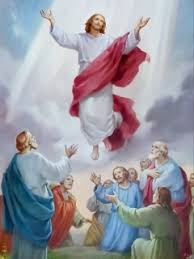  Po Zmartwychwstaniu Pan Jezus ukazywał się uczniom. Spotykał się z nimi, rozmawiał, mówił im, co mają dalej robić. Trwało to 40 dni. Po 40 dniach… Jezus i uczniowie stanęli na Górze. Jezus podniósł ręce i pobłogosławił uczniów, a kiedy to czynił, uniósł się do nieba. Na niebie pojawił się obłok, który zasłonił Jezusa. Nagle uczniowie usłyszeli, że ktoś mówi do nich: – Dlaczego wpatrujecie się w niebo? Uczniowie oderwali wzrok od chmury, która zakryła Nauczyciela, i zobaczyli dwóch aniołów w białych szatach. – Nie smućcie się – powiedział jeden z nich. – Jezus, który został wzięty od was do nieba, powróci. Powróci! Uczniowie wiedzieli, że to, co usłyszeli od aniołów, było prawdą. Gdy nadejdzie czas, Jezus powróci, tak jak obiecał, by osobiście powitać w niebie tych, którzy w Niego uwierzyli. Pan Jezus powiedział, że idzie przygotować nam miejsce w niebie. Obiecał też, że przyjdzie na Ziemię jeszcze raz i wtedy wszyscy będziemy cieszyć się szczęściem w niebie. Pan Jezus chce, żebyśmy byli w niebie razem z Nim. Jak jest w niebie?Pokoloruj napis NIEBO w zeszycie ćwiczeń   radośnie – uśmiechnięta twarz ;   pięknie –kwitnący kwiatek;  dobrze – serce; przyjemnie ciepło – słońce;  – Dlaczego tak jest w niebie? Bo tam jesteśmy razem z Panem Jezusem 
w domu naszego Ojca.Przygotujemy się na spotkanie z Panem Jezusa słuchając Go i naśladując, czyniąc dobro. Narysuj w zeszycie, co powinieneś robić, aby dojść do nieba.